Research< Back to ResearchCETLD CETLD projects About the CETLD Search the CETLD Projects Curriculum Modules Learning at the Interface Conference Reshaping Learning Conference Selected bibliography News, Events and Information Archive Contact the CETLD Home  »  Research  »  CETLD  »  Desire, possibility and pragmatism  »  iGuides from StreetAccess iGuides from StreetAccess Development and evaluation of web-based museum trails, designed to be accessed on PDAs by design students in V&A galleriesProject leader: Rebecca ReynoldsTwenty web-based multimedia museum trails were developed, using software developed by a company called StreetAccess and held on the StreetAccess website.  These were designed to be accessed on PDAs by design students in V&A galleries.  Media used included audio, video, text and images. Students could input into the trails in the form of photos, voice recordings and text. Activities on the trails included:Listening to different viewpoints about objects and galleries and adding one's ownFollowing the development of design styles (such as Classical and Gothic) as they were illustrated by objects in the galleriesComparing the roles of objects and the way people responded to them in the museum shop and in a galleryInnovative approaches to materials design were explored and the trails evaluated in a three-stage process.  Unfortunately, technical difficulties meant that the trails did not become part of the museum's educational provision.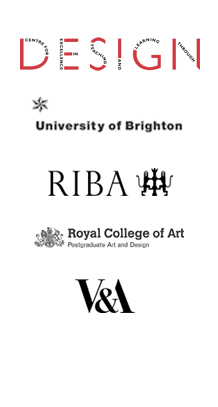 